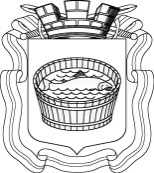 Ленинградская область                           Лужский муниципальный район Совет депутатов Лужского городского поселениятретьего созываРЕШЕНИЕ           18 июня  2019 года       №  256 Об утверждении тарифов на ритуальные услуги, предоставляемые ЛМУП «Лилия» на коммерческой основе	В соответствии с федеральным законом от 06.10.2003 г. № 131-ФЗ    «Об общих принципах организации местного самоуправления в Российской Федерации», федеральным законом от 12.01.1996 г. № 8-ФЗ «О погребении и похоронном деле», с пп. 4 п. 2 ст. 7 Устава муниципального образования Лужское городское поселение Лужского муниципального района Ленинградской области, на основании рекомендаций тарифной комиссии, Совет депутатов Лужского городского поселения РЕШИЛ:	1. Утвердить тарифы на ритуальные услуги, предоставляемые Лужским муниципальным унитарным предприятием «Лилия» на коммерческой основе, на территории Лужского городского поселения, согласно приложению.	2. Настоящее решение вступает в силу с момента официального опубликования.	3. Настоящее решение подлежит официальному опубликованию.	4. Контроль за исполнением настоящего решения возложить на заместителя главы администрации Лужского муниципального района Е.И.Кузьмина.Глава Лужского городского поселения,исполняющий полномочия председателя Совета депутатов	                                                                              В.Н. Степанов Разослано: администрация ЛМР, отдел ГХ, отдел ТСиКХ, ЛМУП «Лилия»,                    ред. газ. «Лужская правда», прокуратураУТВЕРЖДЕНЫрешением Совета депутатовЛужского городского поселения от 18.06.2019 г. № 256(приложение)ТАРИФЫна ритуальные услуги, предоставляемые  ЛМУП «Лилия» на коммерческой основена территории Лужского городского поселения (размер платы указывается с учетом НДС)№ п/пНаименование услугиНаименование услугиНаименование услугиСтоимость, руб.№ п/пНаименование услугиНаименование услугиНаименование услугиСтоимость, руб.1Оформление заказа на захоронениеОформление заказа на захоронениеОформление заказа на захоронение1502*Захоронение:Захоронение:Захоронение: на новом месте на новом месте на новом месте10 500подзахоронение**подзахоронение**подзахоронение**10 500на новом месте в выходные и праздничные днина новом месте в выходные и праздничные днина новом месте в выходные и праздничные дни13 150подзахоронение в выходные и праздничные дни**подзахоронение в выходные и праздничные дни**подзахоронение в выходные и праздничные дни**13 1503*Захоронение урн:Захоронение урн:Захоронение урн: на новом месте на новом месте на новом месте3 350подзахоронение**подзахоронение**подзахоронение**3 350на новом месте в выходные и праздничные днина новом месте в выходные и праздничные днина новом месте в выходные и праздничные дни4 500подзахоронение в выходные и праздничные дни**подзахоронение в выходные и праздничные дни**подзахоронение в выходные и праздничные дни**4 5004*Демонтаж памятника:Демонтаж памятника:Демонтаж памятника:до 80 кгдо 80 кгдо 80 кг3 500свыше 80 кгсвыше 80 кгсвыше 80 кг5 5005*Демонтаж раковины (цветника)Демонтаж раковины (цветника)Демонтаж раковины (цветника)1 3006*Демонтаж стола, скамейки (комплект)Демонтаж стола, скамейки (комплект)Демонтаж стола, скамейки (комплект)1 2007Поднос гроба:Поднос гроба:Поднос гроба:на свободном местена свободном местена свободном месте-на старых участках до 20 мна старых участках до 20 мна старых участках до 20 м1 000на старых участках свыше 20 мна старых участках свыше 20 мна старых участках свыше 20 м1 200при отпевании в церквипри отпевании в церквипри отпевании в церкви1 0008Погрузка тела/гробаПогрузка тела/гробаПогрузка тела/гроба2509Выгрузка тела/гробаВыгрузка тела/гробаВыгрузка тела/гроба25010Вынос тела:Вынос тела:Вынос тела:1 и 2 этажи1 и 2 этажи1 и 2 этажи300каждый последующийкаждый последующийкаждый последующий15011Транспортные услугиТранспортные услугиТранспортные услугирабочие днирабочие днирабочие дни1 900выходные и праздничные днивыходные и праздничные днивыходные и праздничные дни2 100за чертой населенного пункта, 1 кмза чертой населенного пункта, 1 кмза чертой населенного пункта, 1 км35дополнительная плата за автотранспорт час/руб.дополнительная плата за автотранспорт час/руб.дополнительная плата за автотранспорт час/руб.90012Уход за захоронением:Уход за захоронением:Уход за захоронением:Разовая уборка, участка размером 2,0*2,5м, S= 5 кв. м***Разовая уборка, участка размером 2,0*2,5м, S= 5 кв. м***Разовая уборка, участка размером 2,0*2,5м, S= 5 кв. м***50013Эксгумация тела (давность захоронения от 1 года до 5 лет)Эксгумация тела (давность захоронения от 1 года до 5 лет)Эксгумация тела (давность захоронения от 1 года до 5 лет)24 46614Эксгумация тела (давность захоронения от 5 лет до 10 лет)Эксгумация тела (давность захоронения от 5 лет до 10 лет)Эксгумация тела (давность захоронения от 5 лет до 10 лет)22 24215Эксгумация тела (давность захоронения от 10 лет и выше)Эксгумация тела (давность захоронения от 10 лет и выше)Эксгумация тела (давность захоронения от 10 лет и выше)21 183* в зимнее время ,  период с 1 ноября по 1 апреля применяется коэффициент удорожания К =1,15* в зимнее время ,  период с 1 ноября по 1 апреля применяется коэффициент удорожания К =1,15* в зимнее время ,  период с 1 ноября по 1 апреля применяется коэффициент удорожания К =1,15* в зимнее время ,  период с 1 ноября по 1 апреля применяется коэффициент удорожания К =1,15* в зимнее время ,  период с 1 ноября по 1 апреля применяется коэффициент удорожания К =1,15*/** - за сложность выполняемых работ (корни, н/ст. арматура, камни, бетон,  т. д.) применяется коэффициент удорожания К =1,15*/** - за сложность выполняемых работ (корни, н/ст. арматура, камни, бетон,  т. д.) применяется коэффициент удорожания К =1,15*/** - за сложность выполняемых работ (корни, н/ст. арматура, камни, бетон,  т. д.) применяется коэффициент удорожания К =1,15*/** - за сложность выполняемых работ (корни, н/ст. арматура, камни, бетон,  т. д.) применяется коэффициент удорожания К =1,15*/** - за сложность выполняемых работ (корни, н/ст. арматура, камни, бетон,  т. д.) применяется коэффициент удорожания К =1,15*/*** - каждый дополнительный кв. м - 100 руб.*/*** - каждый дополнительный кв. м - 100 руб.*/*** - каждый дополнительный кв. м - 100 руб.